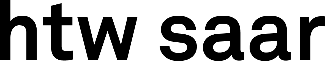 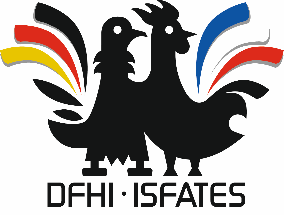 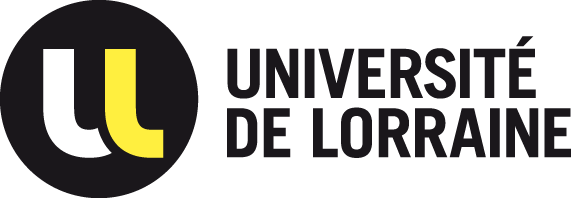 Dossier de candidature 2019/2020FILIERES SPI et InformatiqueMaster 1 Franco- Allemand NOM : 					Prénom :COCHEZ CI-DESSOUS VOTRE CHOIX DE FILIERELes Masters en Sciences pour l’ingénieur et InformatiqueInformatique               Spécialisations en Master 2 à numéroter par ordre de préférence, 1 étant le choix prioritaire :			Informatique décisionnelleSystèmes d’Information DécisionnelsOptimisation et AlgorithmiqueGénie Informatique et Interaction Humain-MachineGénie InformatiqueInteraction Humain-MachineSécurité de l’information et des systèmesSécurité des systèmes d’informationIngénierie des systèmes intelligents communicants et énergiesGénie mécaniqueGénie civil et management en EuropeDernier établissement fréquenté (école, université, etc.) :Pièces à joindre1     Lettre personnelle de motivation2      Curriculum vitæ complet3      Relevé des notes des 3 dernières années (a)4     Copie des derniers diplômes (a)5     Fiche d’appréciation (compétences, motivation….), complétée par le responsable de la formation  et/ou le professeur d’allemand (a)Les pièces 3, 4 et 5 ne concernent pas les étudiants issus du cycle L de l’ISFATES.Comment avez-vous connu l’ISFATES Internet    Facebook    Salon ou forum de formation si oui le(s)quel(s) : ………………….. Intervention dans votre établissement    Professeur d’allemand    CIO     Famille/amis  Article dans la presse	        Autres : préciser ……………………………………………………..Réponses multiples possibles,  dans ce cas, veuillez préciser quelle a été votre première source d’information :…………………………………………………………………………………………………..MERCI POUR VOS REPONSES QUI NOUS SONT PRECIEUSES …………………………………………………………………………………………………………… Veuillez confirmer, ci-dessous, l’adresse mail  à laquelle nous vous ferons parvenir la décision de la commission d’admission.  : Adresse mail :… …………………………………………………………………………………………………………Déclaration sur l'honneurJe soussigné(e), …………………………………………., déclare sur l'honneur l'exactitude des informations communiquées.                           Signature du candidatCalendrier :Dossier à déposer à partir du 15 avril jusqu’au  30 mai 2019 dernier délaiCommission d’admission franco-allemande : fin juin 2019ETAT CIVILETAT CIVILETAT CIVILETAT CIVILNom patronymique: Prénom:Nationalité:N° Sécurité Sociale:Né(e) le:Lieu de naissance:Pays de naissance:Adresse du candidat:@::SCOLARITESérie/intituléMentionEtablissementAnnée d’obtentionBaccalauréat ou équivalentLicence 1ère année ou équivalent Licence 2ème année ou équivalent Licence 3ème année ou équivalentLangue vivante 1: Langue vivante 2:Académie :Année :Diplôme en cours de préparation :Diplôme en cours de préparation :A,Le 